UNIVERSIDADE FEDERAL DO ESPÍRITO SANTO PRÓ-REITORIA DE PESQUISA E PÓS-GRADUAÇÃO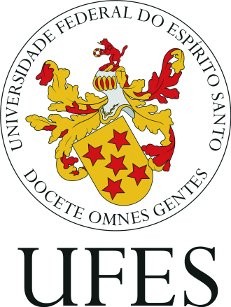 CENTRO DE ARTESPROGRAMA DE PÓS-GRADUAÇÃO EM COMUNICAÇÃO E TERRITORIALIDADESFicha de Matrícula – Aluno EspecialDados PessoaisCV na WEB (Lattes):Informações AcadêmicasPrezado(a) Coordenador(a) do POSCOM, Eu, ___________________________________________, solicito matrícula como aluno especial no Programa de Pós-Graduação em Comunicação e Territorialidades, na disciplina abaixo discriminada:NomeNomeNomeNomeNomeNomeNomeNome (Documento)Nome (Documento)Nome (Documento)Nome (Documento)Nome (Documento)Nome (Documento)Nome (Documento)Data de nascimentoData de nascimentoData de nascimentoGêneroGêneroGêneroGêneroNúmero do documento de identidadeOrgão expedidorOrgão expedidorUFUFData de expediçãoData de expediçãoCPFCPFRaça\corRaça\corPNE(S/N)NaturalidadeCidade:	UF:	País:NaturalidadeCidade:	UF:	País:NaturalidadeCidade:	UF:	País:NaturalidadeCidade:	UF:	País:NaturalidadeCidade:	UF:	País:NaturalidadeCidade:	UF:	País:NaturalidadeCidade:	UF:	País:EndereçoEndereçoEndereçoEndereçoEndereçoEndereçoEndereçoComplementoComplementoBairroBairroCidadeCidadeCidadeCEPCEPUFUFPaísPaísPaísTelefone para contatoTelefone para contatoTelefone para contatoCelularCelularCelularCelularE-mail principalE-mail principalE-mail principalE-mail alternativoE-mail alternativoE-mail alternativoE-mail alternativoEndereço de página pessoal na WEBEndereço de página pessoal na WEBEndereço de página pessoal na WEBEndereço de página pessoal na WEBEndereço de página pessoal na WEBEndereço de página pessoal na WEBEndereço de página pessoal na WEBMaior títuloAno de obtençãoLocal de obtenção do maior títuloLocal de obtenção do maior títuloNome da disciplinaProfessor Período